ESSAY PLANNING SHEET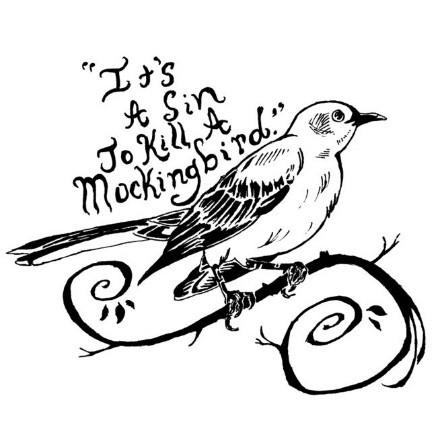 TITLE								Example:INTRODUCTORY PARAGRAPHCONCLUDING PARAGRAPHESSAY PLANNING SHEETTHESIS:Significant Quotation:Significant Quotation:Significant Quotation:Significant Quotation:From a Different Perspective:Topic:                 Topic:                 Topic:                 Topic:                 The Importance of EmpathyininInAuthor:  Author:  Title:  Title:  Harper Lee’s To Kill a MockingbirdWORDS OF INTRODUCTION- a few sentences talking about your essay topic in a general way- this could be a place to define your terms, discuss issues brought up by your epigraph, et cetera- do not discuss the book or the author in this section!THESIS- the single most important sentence in your essay!- make sure it is an argument!- use the KISS rule (“Keep it simple, stupid!”); additional info can be supplied by the elaboration- make sure it does not just say “Topic X exists in the story”- mention the story and the author (e.g. – “In Edgar Allan Poe’s ‘The Tell-Tale Heart’…”)ELABORATION- a sentence or two expanding on your thesis- it could serve to delineate the boundaries of your argumentPLAN OF DEVELOPMENT- a sentence outlining the content of your body paragraphs- should be in order! (e.g. – the first point mentioned in the plan should be the topic of the first paragraph, the second point the second paragraph, and so on)THESIS RESTATED- literally a rewrite of your thesis statement from your introductory paragraphEXAMPLES SUMMARIZED- a rewrite of your plan of development from your introductory paragraph- often includes a bit more detail from your body paragraphs than your plan of development didWORDS OF CONCLUSION- a few sentences that tie up your thesis nicely- often a good place to work in a mention of your title quotation!BODY PARAGRAPH #1 – should be your second-strongest set of argumentsBODY PARAGRAPH #2 – should be your third-strongest set of argumentsBODY PARAGRAPH #3 – should be your strongest set of argumentsTOPIC SENTENCE- a simple sentence stating what your paragraph will be about- like your essay’s thesis, follow the KISS rule for this sentenceELABORATION- a sentence expanding in some way on your topic sentence- some students use this sentence as a “mini-plan of development” for the paragraphEXAMPLE #1- this sentence must contain a quotation from the literary work (do not forget citation – page number, line number, et cetera)- the quotation should be blended into your sentence- remember:  the quotation by itself is not the sentence!- example #1 is usually your second-best proofANALYSIS #1- this sentence explains how the first quotation proves the thesis- this sentence analyzes the relevance of the first quotationEXAMPLE #2- this sentence must contain a quotation from the literary work (do not forget citation – page number, line number, et cetera)- the quotation should be blended into your sentence- remember:  the quotation by itself is not the sentence!- example #2 is usually your third-best proofANALYSIS #2- this sentence explains how the second quotation proves the thesis- this sentence analyzes the relevance of the second quotationEXAMPLE #3- this sentence must contain a quotation from the literary work (do not forget citation – page number, line number, et cetera)- the quotation should be blended into your sentence- remember:  the quotation by itself is not the sentence!- example #3 is usually your best proofANALYSIS #3- this sentence explains how the third quotation proves the thesis- this sentence analyzes the relevance of the third quotationCONCLUDING SENTENCE- this sentence wraps up the paragraph- often a simple re-wording of the topic sentence